Prepayment Inc. Withholding Tax - FTDDBusiness OverviewBackgroundIsraeli regulation allows creation of prepayment for vendor that includes withholding taxCurrent processCurrent prepayment journal does not allow withholding tax for vendor. The user is blocked when trying to create a payment that includes withholding tax and not settled with an invoice.Goals/PurposesEnable the functionality of withholding tax transaction when a prepayment is created.AssumptionsFunctional OverviewCreate a prepayment journalWhen creating a vendor's payment journal a new functionality will be added to the journal lines.A new button will be added to the Payment Journal lines form (Accounts payable > Payments > Payment Journal > Lines button). The button will be added to the lines grid.Functionality Input: 
Prepayment amount – Total amount for prepaymentFunctionality output:
Two lines will be created on the payment journalPrepayment amount excluding withholding taxWithholding tax amount according to the withholding tax group on the journal.
Offset account for line will be the withholding account on the current withholding tax code.A new line will be added to withholding tax transaction table to reflect the withholding tax amount.Functionality validations:Prepayment amount on input Is mandatory:
"Prepayment amount is mandatory"Vendor account on journal line is required:
"Please enter vendor account for prepayment transaction"Vendor account is subject to withholding tax calculation (Calculate withholding tax check box on vendors form):
" Calculate Withholding tax is not marked for vendor. Withholding tax will not be calculated."Transaction date on journal line is required:
" Please enter transaction date for prepayment transaction"Tax withhold group on journal line is required:
" A valid Withholding tax group is mandatory for a vendor subject to withholding tax calculation."Tax deduction type on journal line is required:
" A tax deduction type is mandatory for a vendor subject to withholding tax calculation."Tax withhold code and value is required:
" Withholding tax code XXX has no withholding tax value"Tax withhold account on tax withhold code is required:
" There is no account for the withholding code tax XXX"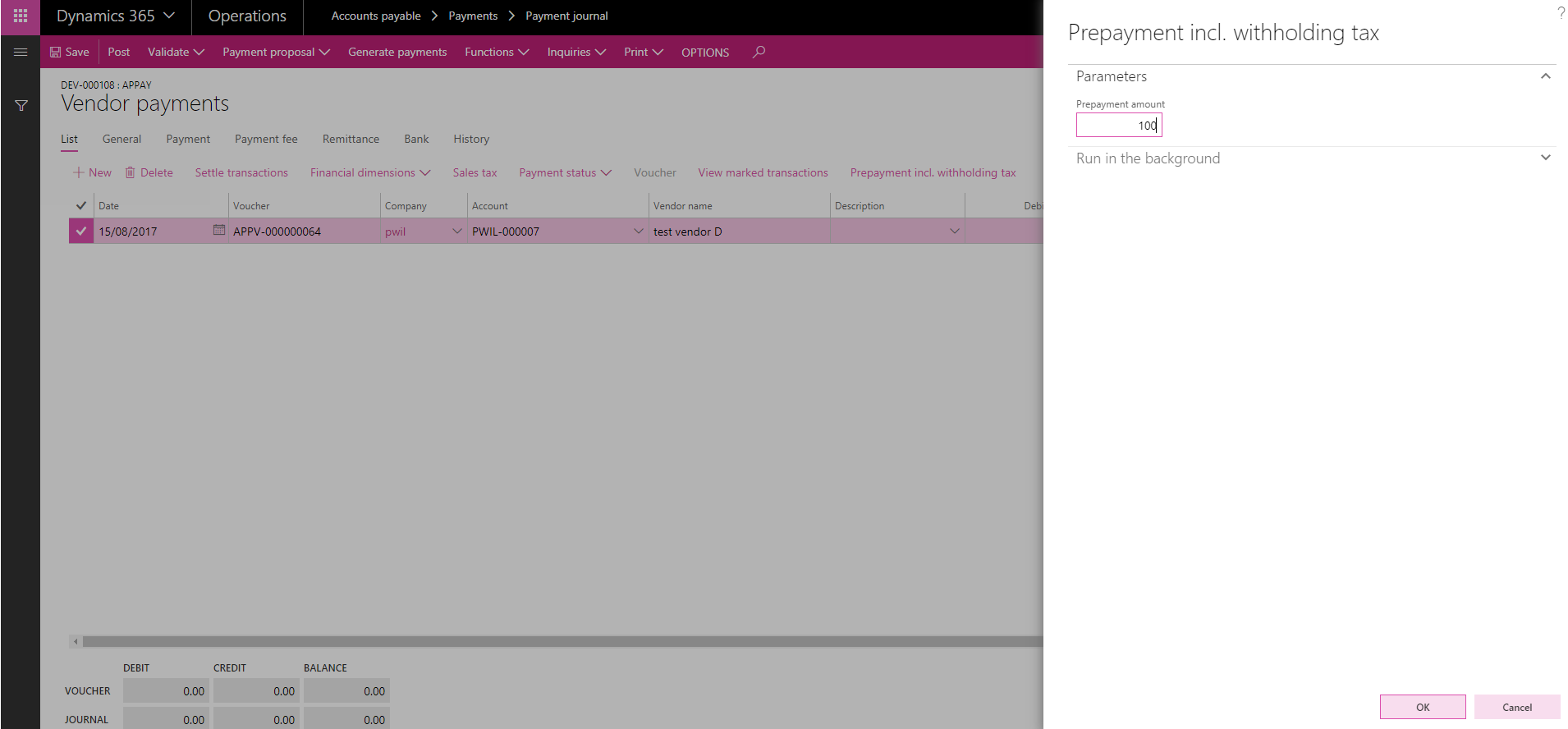 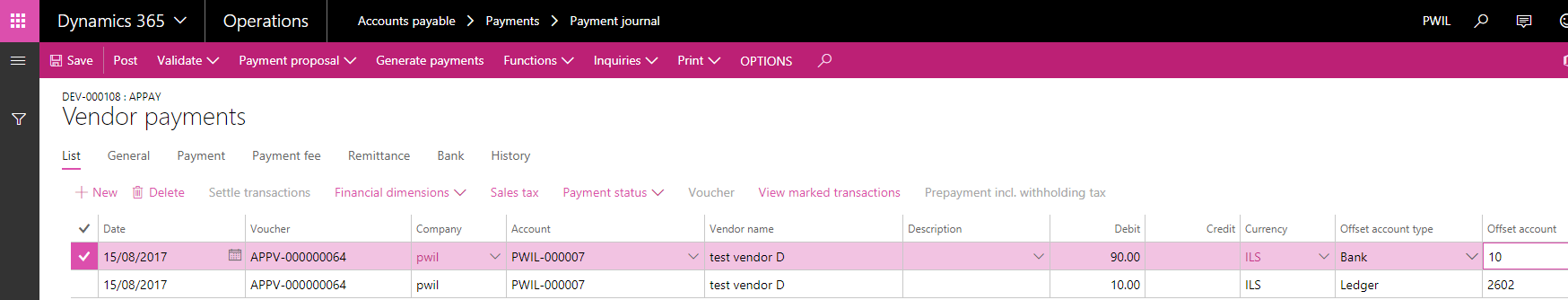 WHT Reverse prepayment transactionAll prepayment transaction will be blocked for reversal on vendor transaction form (Accounts Payable > All Vendors > Transaction button)
Reverse transaction button will be disabled on prepayment transactions
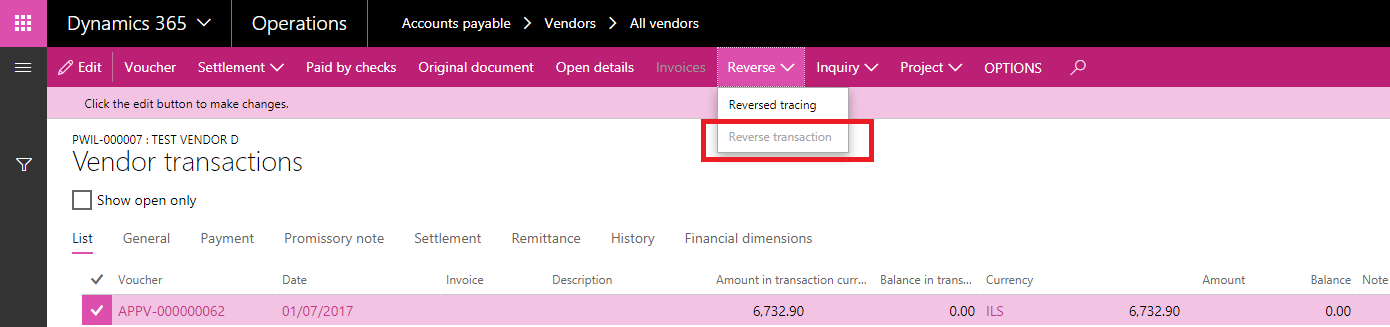 Technical OverviewTest CasesRefer to VSTS Test Manager – Prepayment For VendorSecurity DefinitionsA new privilege will be added to View and Manage Withholding Tax Approvals Manage prepayment incl. withholding tax process365 for OperationsSystemIsrael LocalizationProjectShimrit SnapirFunctional PersonShimrit SnapirTechnical Person271,272,276VSTS Story IdPrepayment Inc. Withholding TaxDesign Name15.08.2017DateLanguageButton NameField HelpEn-usPrepayment Incl. withholding taxThis process enables creating a prepayment transaction with a withholding tax transaction.He-ilתשלום מקדמה עם ניכוי מסתהליך זה מאפשר להגדיר תשלום מקדמה עם שורת ניכוי מס במקור